Understanding the prospective associations between neuro-developmental problems, bullying victimization, and mental health: Lessons from a longitudinal study of institutional deprivationSupplementary file Table 1. Completely standardized regression coefficients (both significant and nonsignificant)Table 2. Completely standardized regression coefficients with model controlling for age 6 IQ on young adult outcomes Figure 1. Path analysis model estimated using the Romanian sample only (n = 165)Table 1. completely standardized regression coefficients (both significant and nonsignificant)Note. * significant at p < .05DSE Disinhibited social engagement symptoms; ASD autism spectrum disorder symptoms (social communications questionnaire); ADHD symptoms. Table 2. Completely standardized regression coefficients with model controlling for age 6 IQ on young adult outcomesNote. * significant at p < .05DSE Disinhibited social engagement symptoms; ASD autism spectrum disorder symptoms
(social communications questionnaire); ADHD symptoms. Model fit indices: CFI = 0.91, TLI = 0.79, RMSEA = 0.11, SRMR = 0.11.IQ at age 6 was measured using McCarthy Scales of Children’s Abilities General Cognitive Index (1972)ReferenceMcCarthy, D. (1972). McCarthy scales of children's abilities (MSCA). Psychological Corporation.Figure 1. Path analysis model estimated using the Romanian sample only (n = 165)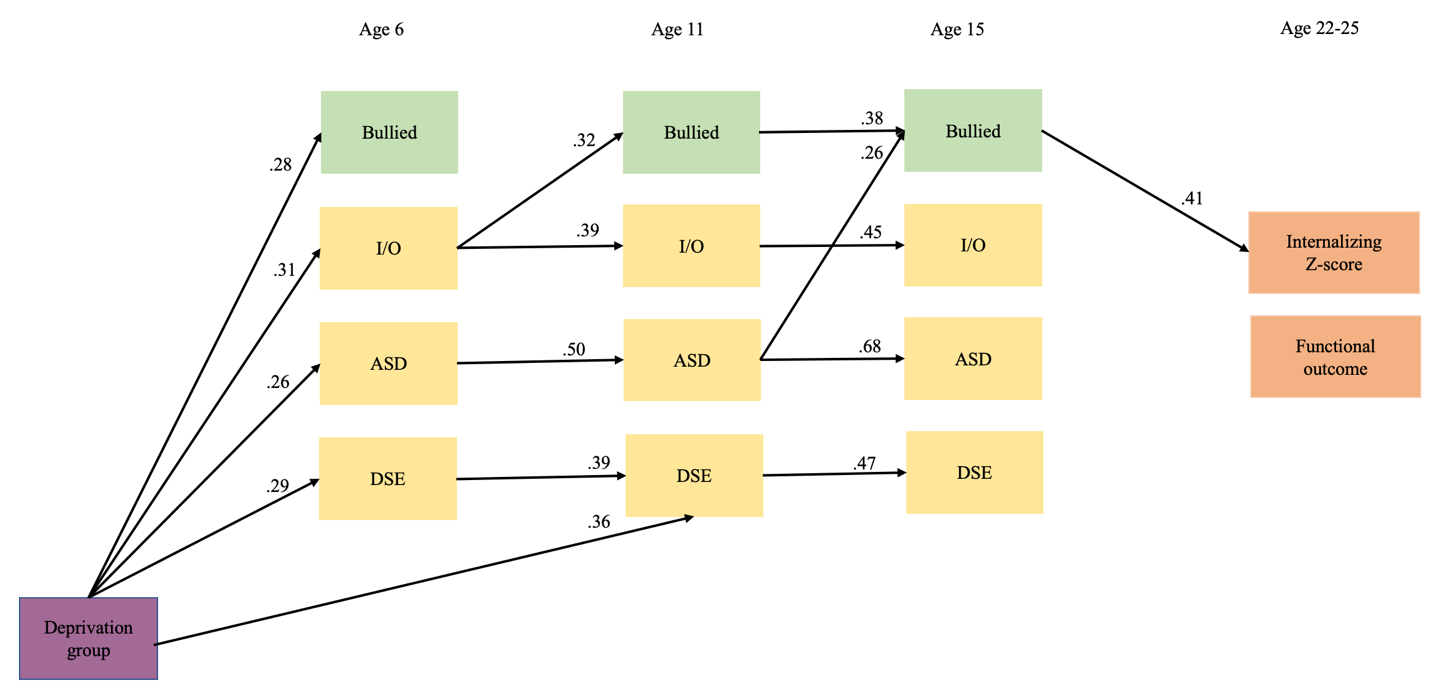 Note. Only significant paths are shown in the model. Contemporaneous associations, cross-lagged associations among NDCs, and the association between the endogenous variables are not included in the visual to reduce clutter.DSE Disinhibited social engagement symptoms; ASD autism spectrum disorder symptoms
(social communications questionnaire); ADHD symptoms. OutcomeOutcomeOutcomeOutcomeAge 6Age 6Age 6Age 6Predictor VariablebulliedDSEADHDASDDeprivation group0.22*0.38*0.32*0.27*Age 11Age 11Age 11Age 11Predictor VariablebulliedDSEADHDASDBullied age 60.08-0.080.04-0.07DSE age 6-0.060.38*0.23*-0.07ADHD age 60.36*0.160.41*0.33*ASD age 60.020.040.130.43*Deprivation group0.070.34*-0.020.23*Age 15Age 15Age 15Age 15Predictor VariablebulliedDSEADHDASDBullied age 110.37*0.130.120.00DSE age 110.040.48*0.30*0.01ADHD age 110.060.070.41*0.03ASD age 110.22*0.12*0.050.71*Deprivation group0.060.140.010.08Age 22-25Age 22-25Age 22-25Age 22-25Predictor VariableInternalizing z-scoreInternalizing z-scoreFunctional outcomeFunctional outcomeBullied age 150.39*0.39*0.130.13DSE age 150.000.000.200.20ADHD age 150.210.210.170.17ASD age 15-0.07-0.070.23*0.23*Deprivation group0.110.110.020.02OutcomeOutcomeOutcomeOutcomeAge 6Age 6Age 6Age 6Predictor VariablebulliedDSEADHDASDIQ age 6Deprivation group0.22*0.38*0.32*0.27*-0.49Age 11Age 11Age 11Age 11Predictor VariablebulliedDSEADHDASD-Bullied age 60.08-0.080.04-0.07-DSE age 6-0.060.38*0.23*-0.07-ADHD age 60.36*0.160.41*0.33*-ASD age 60.020.040.130.43*-Deprivation group0.070.34*-0.020.23*-Age 15Age 15Age 15Age 15Predictor VariablebulliedDSEADHDASD-Bullied age 110.37*0.130.120.00-DSE age 110.040.48*0.30*0.01-ADHD age 110.060.070.41*0.03-ASD age 110.22*0.12*0.050.71*-Deprivation group0.060.140.010.08-Age 22-25Age 22-25Age 22-25Age 22-25Predictor VariableInternalizing z-scoreInternalizing z-scoreFunctional outcomeFunctional outcome-Bullied age 150.39*0.39*0.130.13-DSE age 150.000.000.200.20-ADHD age 150.210.210.170.17-ASD age 15-0.07-0.070.23*0.23*-Deprivation group0.030.03-0.11-0.11-IQ age 6-0.16-0.16-0.26*-0.26*-